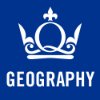 Teacher resource suggestions: Water Teacher resource suggestions: Water Teacher resource suggestions: Water 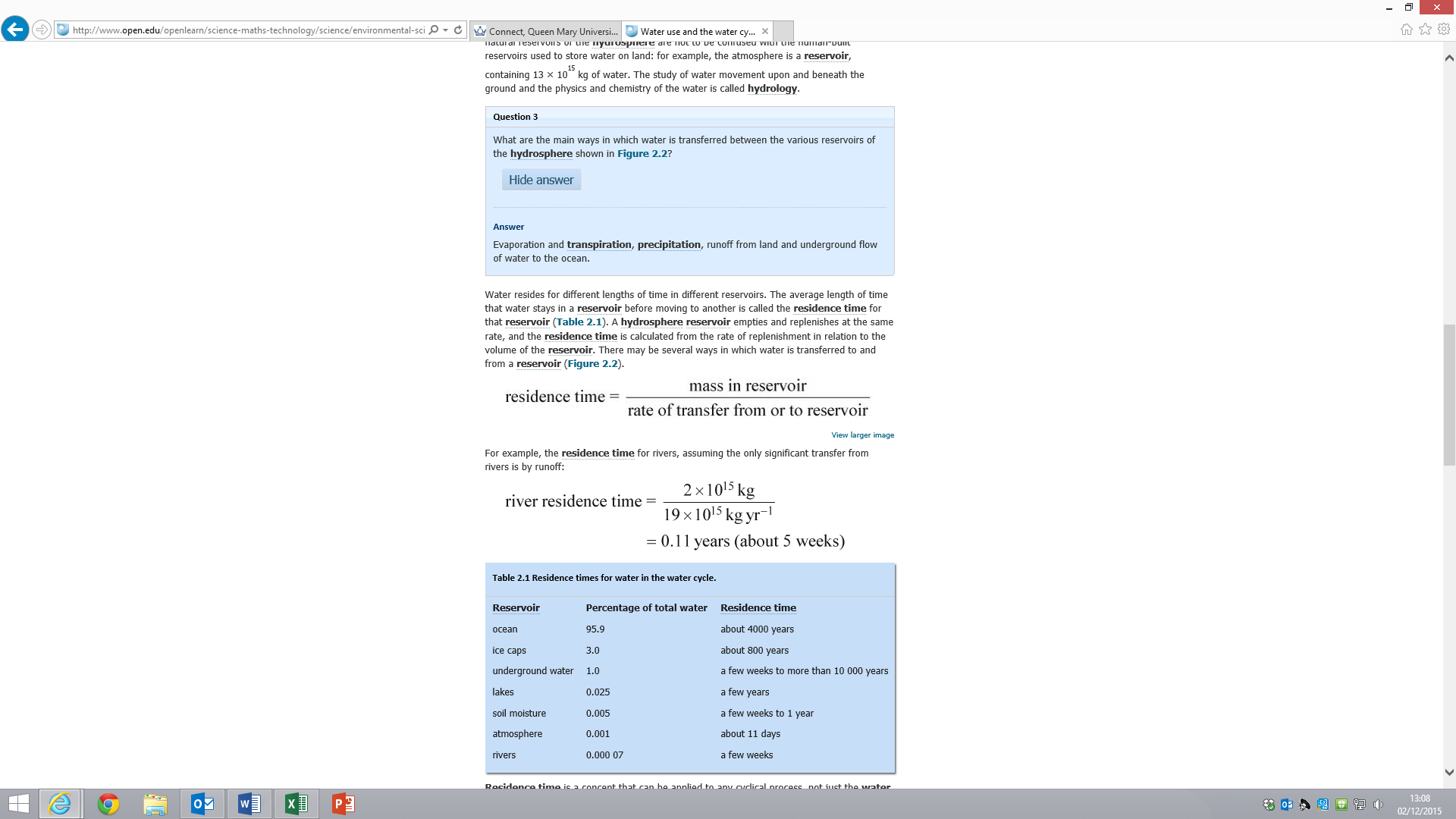 The Open UniversityEnvironmental Sciencecourse notesComprehensive and contain questions for students to test themselves on core concepts on water cycle and key stores, flows and processeshttp://www.open.edu/openlearn/science-maths-technology/science/environmental-science/water-use-and-the-water-cycle/content-section-0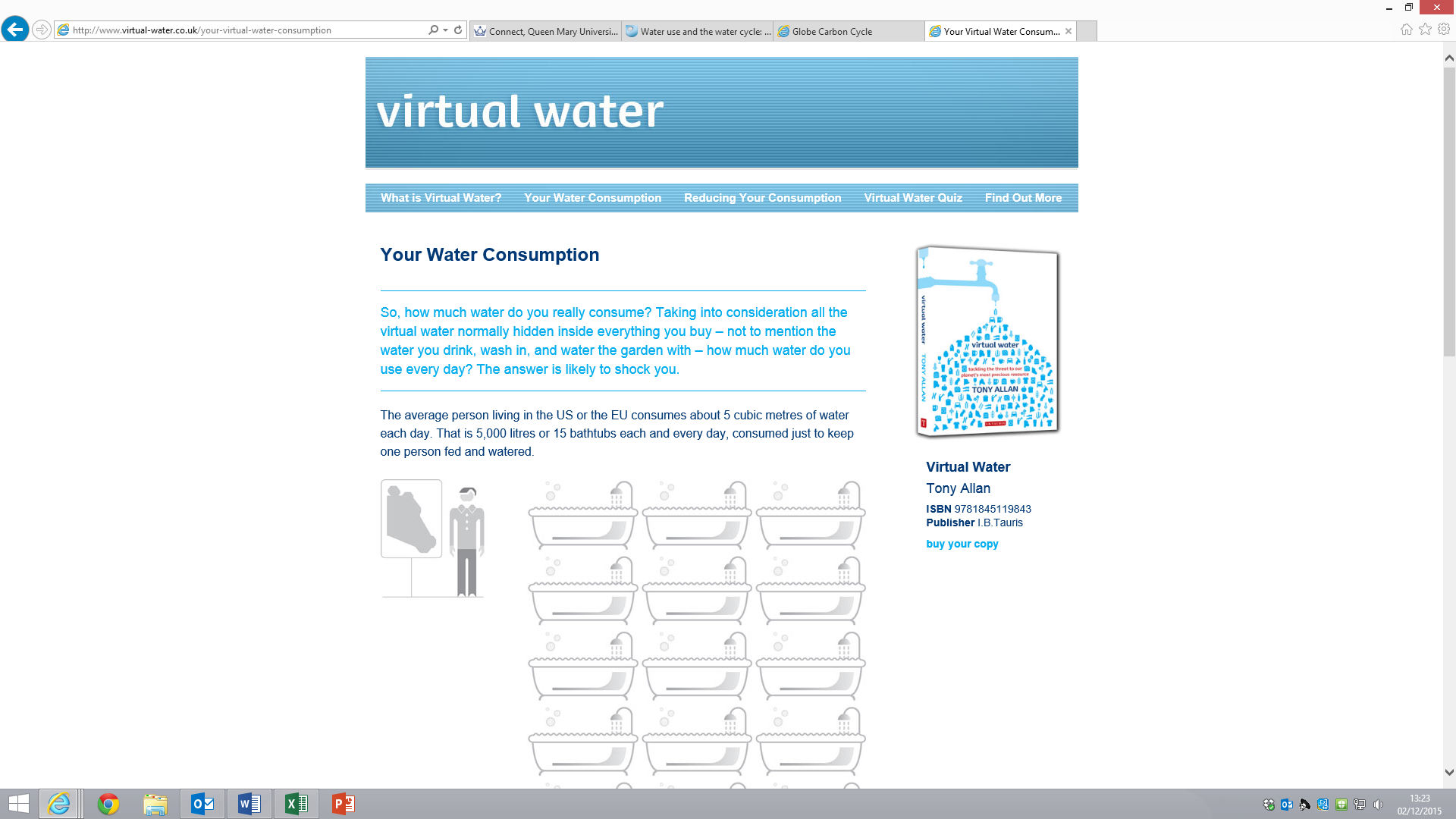 Virtual WaterTony Allan, a geographer has lead on the concept of virtual water. He has his own, very accessible website.http://www.virtual-water.co.uk/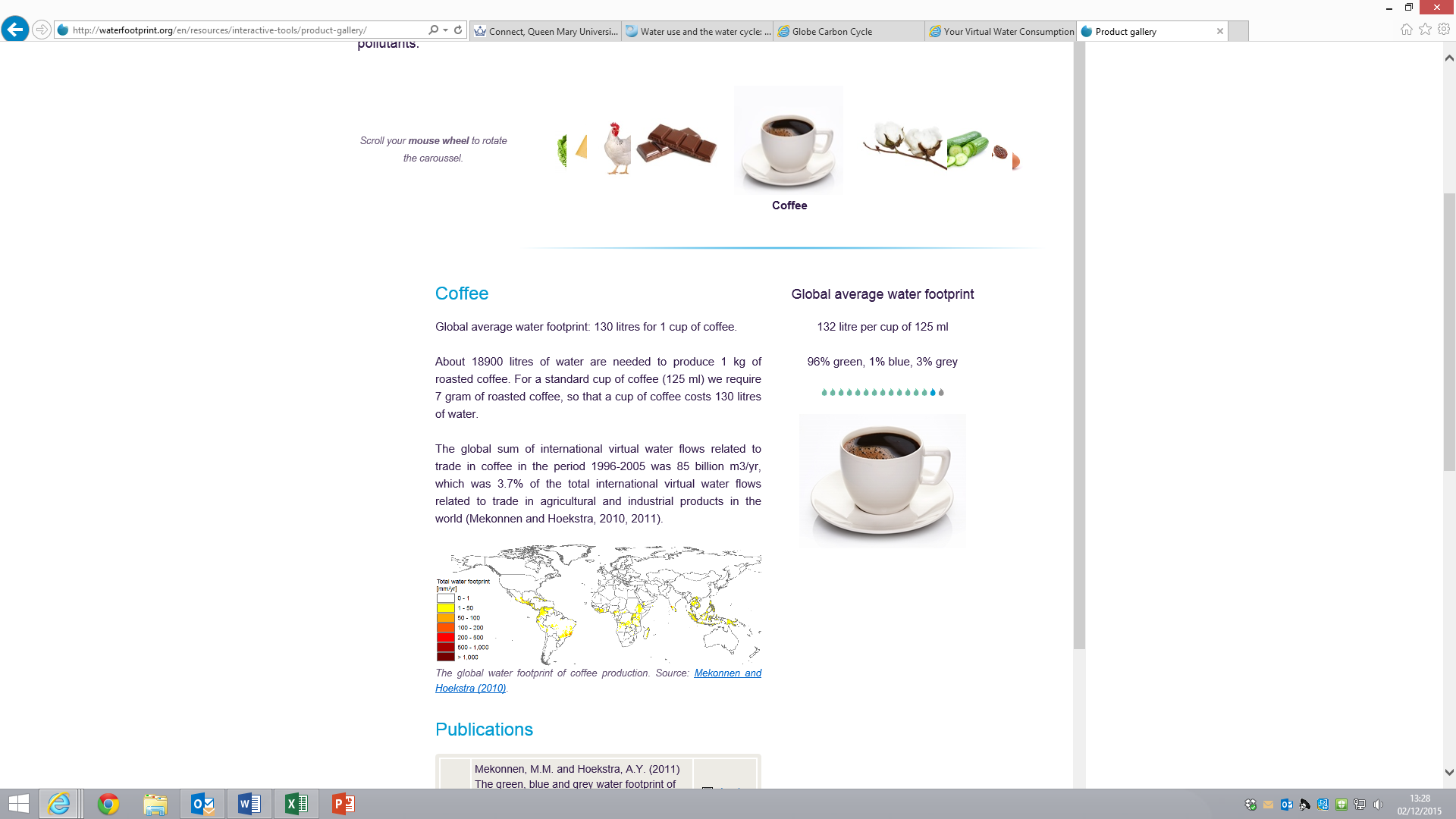 Water FootprintA superb website on water footprinting – (virtual water by another name) packed full of ready to print resources and very useful  data  on the footprint of over 30 items with explanatory text etc.Highly recommendedhttp://waterfootprint.org/en/resources/interactive-tools/product-gallery/